Приложение к постановлениюадминистрации города от                №  «Приложение 2к постановлениюадминистрации города от 23.08.2016 № 484 СХЕМАразмещения рекламных конструкцийв зоне особого значения – исторической части города Красноярска по улице Декабристов в Железнодорожном районеМасштаб 1:4000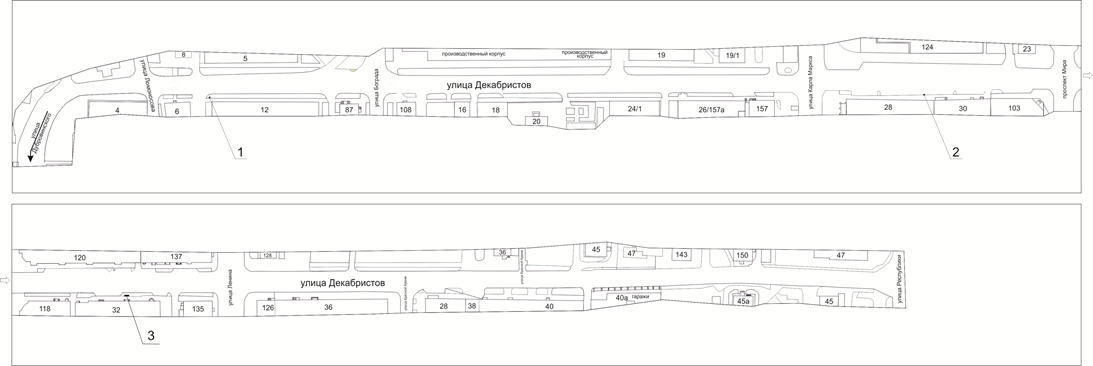 ПримечаниеСведения о рекламных местах указываются в паспортах рекламных мест.».Номер на схемеАдрес рекламного местаТип конструкции1ул. Декабристов, 12указатель городской системы ориентирования с размерами информационного поля – по длине от 0,835 м до 1,2 м, по высоте от 0,265 м до 1,8 м2ул. Декабристов, с северной стороны здания по ул. Карла Маркса,122указатель городской системы ориентирования с размерами информационного поля – по длине от 0,835 м до 1,2 м, по высоте от 0,265 м до 1,8 м3ул. Декабристов, 32рекламная конструкция, выполненная по индивидуальному проекту размером 1,7 м х 2,3 м